TISZAVASVÁRI VÁROS ÖNKORMÁNYZATAKÉPVISELŐ TESTÜLETE32/2018. (II.15.) Kt. sz.határozataa Tiszavasvári Diáksport Egyesület beszámolója a 2017. évi támogatás felhasználásárólTiszavasvári Város Önkormányzata Képviselő-testülete a Tiszavasvári Diáksport Egyesület 2017. évi támogatás felhasználásáról szóló előterjesztést megtárgyalta és az alábbi határozatot hozza:Az egyesület elnöke által készített - a Tiszavasvári Diáksport Egyesület 2017. évi támogatás felhasználásáról szóló - beszámolót megtárgyalta és a határozat melléklete szerinti tartalommal elfogadja.Felkéri a Polgármestert, hogy tájékoztassa az egyesület elnökét a hozott döntésről.Határidő: azonnal					    Felelős: Dr. Fülöp Erik polgármester     Dr. Fülöp Erik					          Badics Ildikó	 polgármester						     jegyző32/2018. (II.15.) Kt. sz. határozat melléklete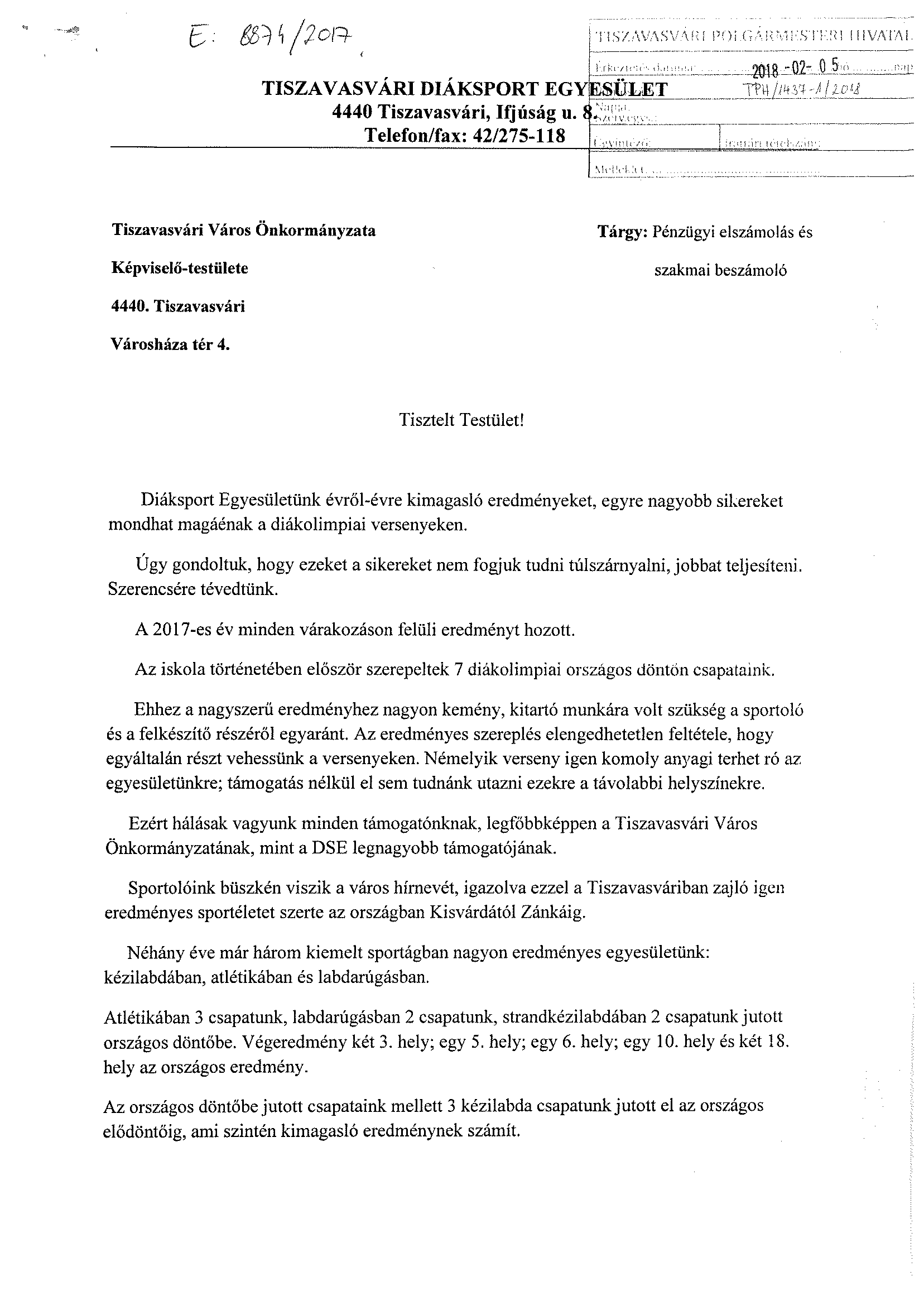 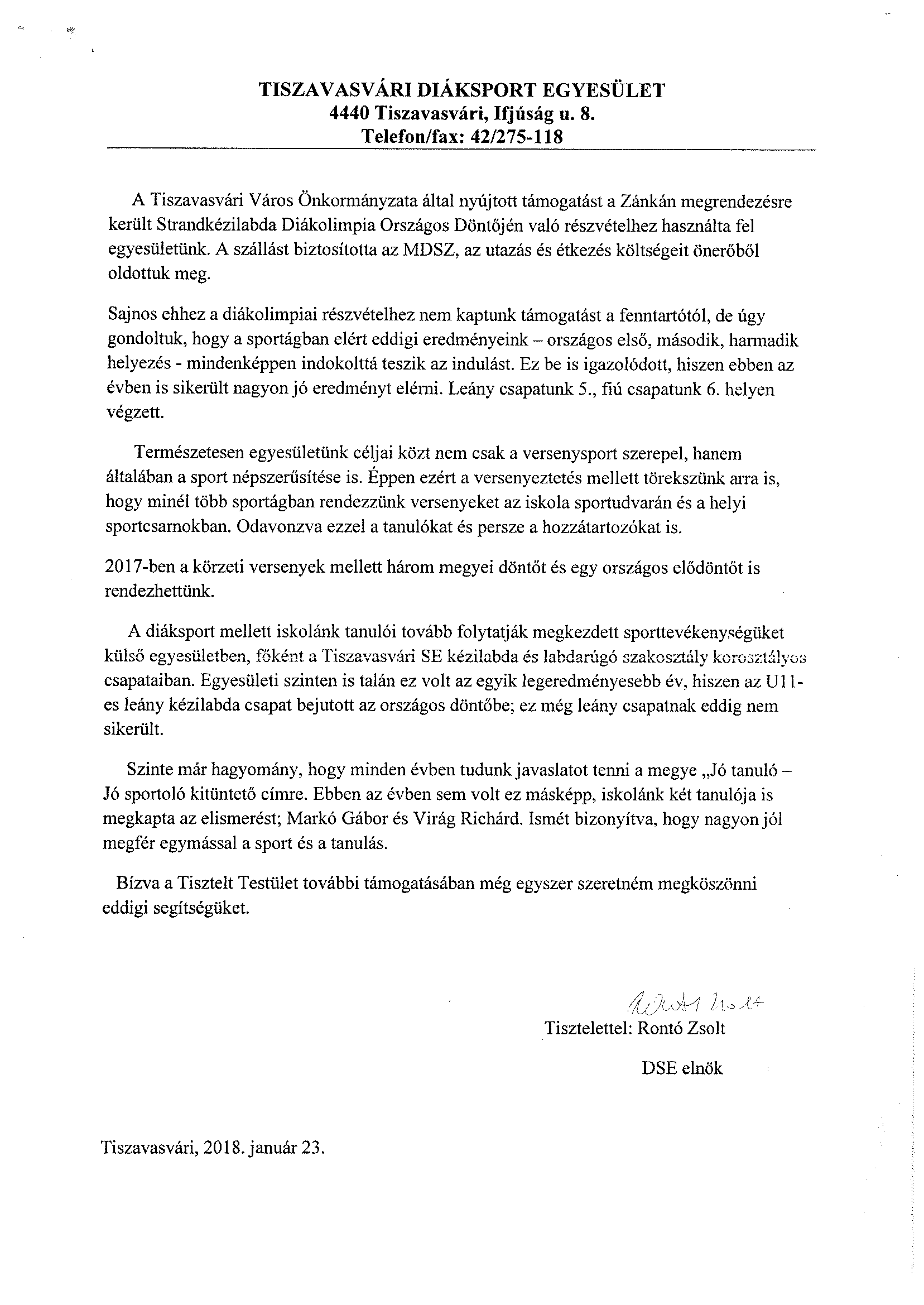 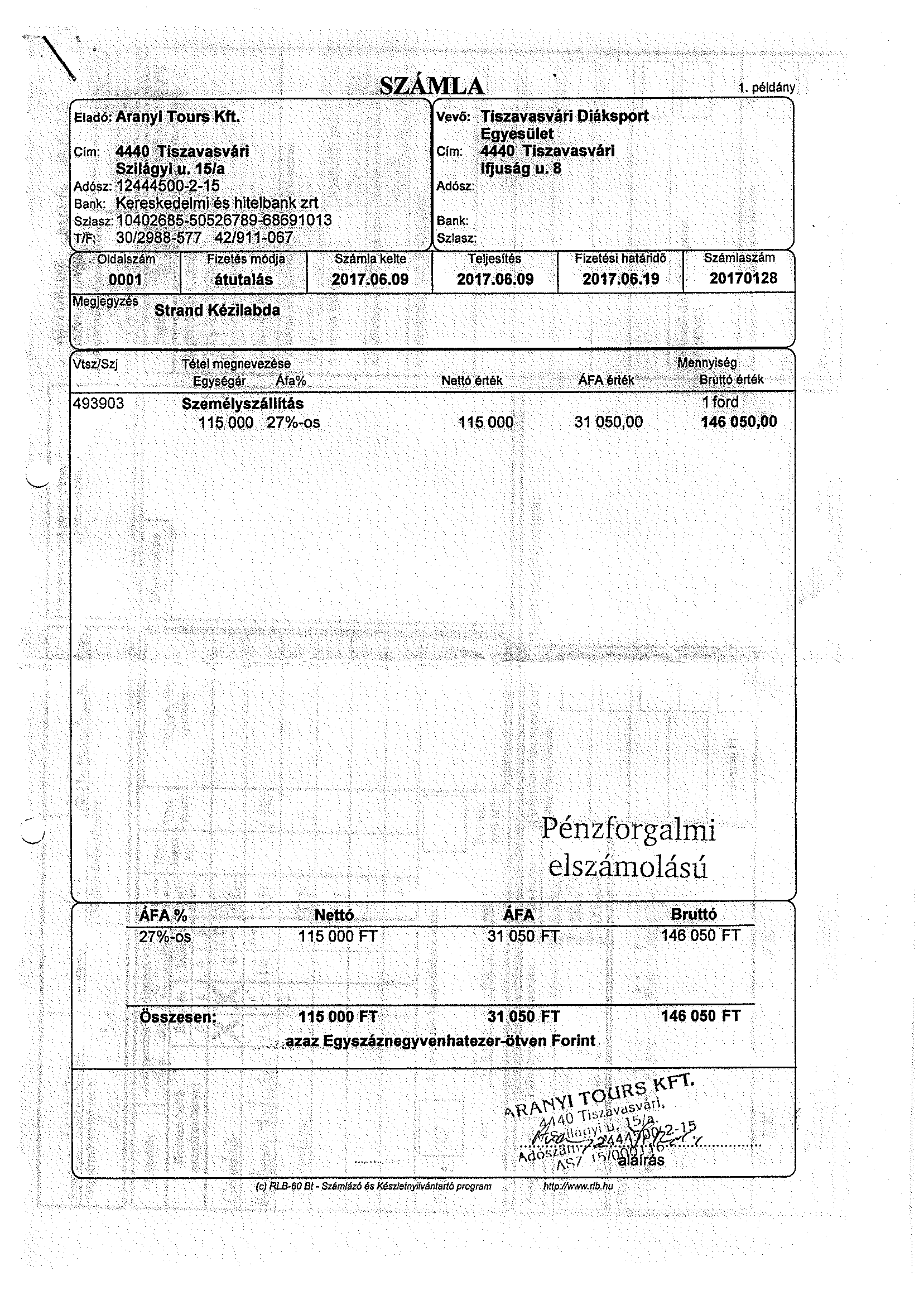 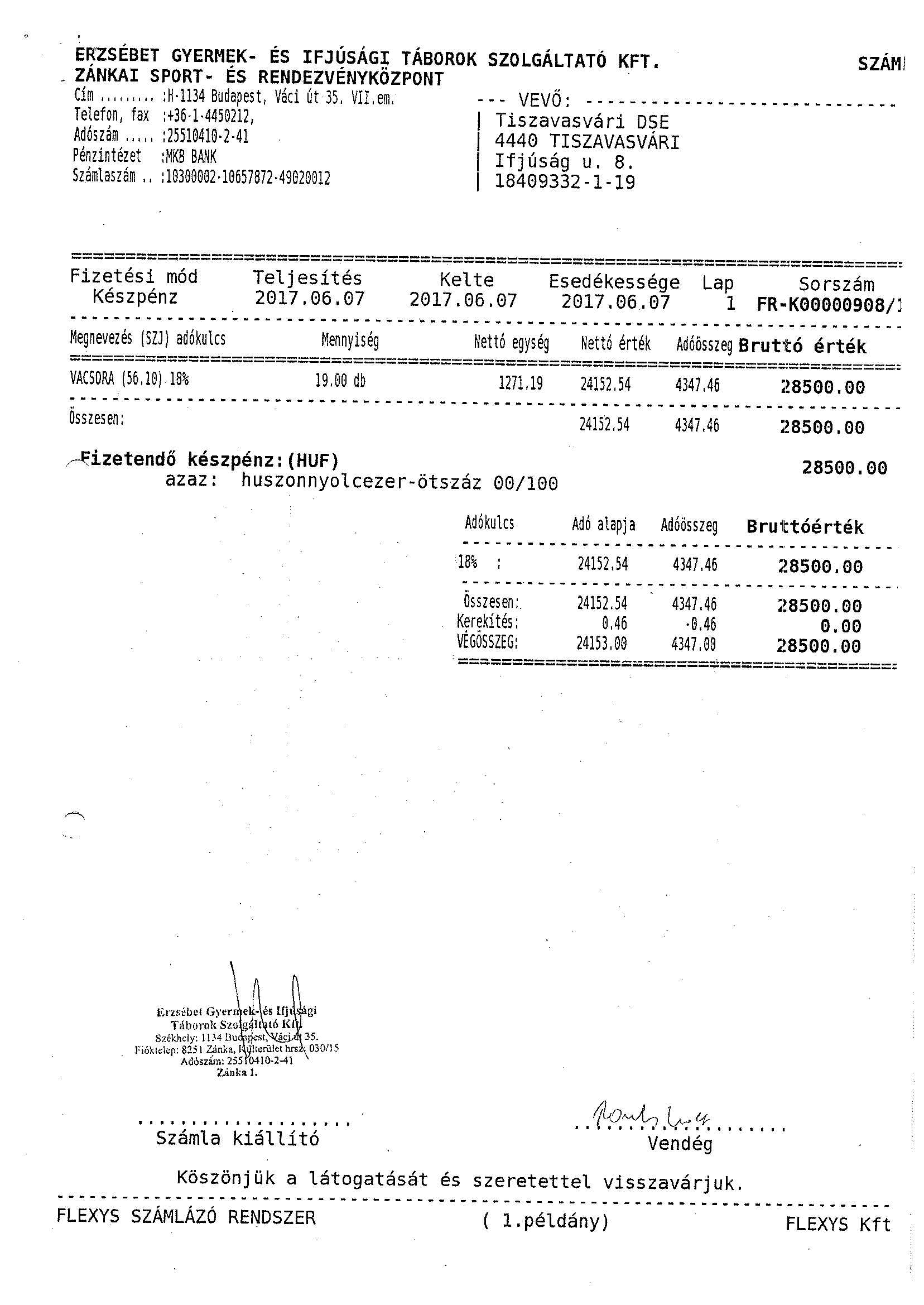 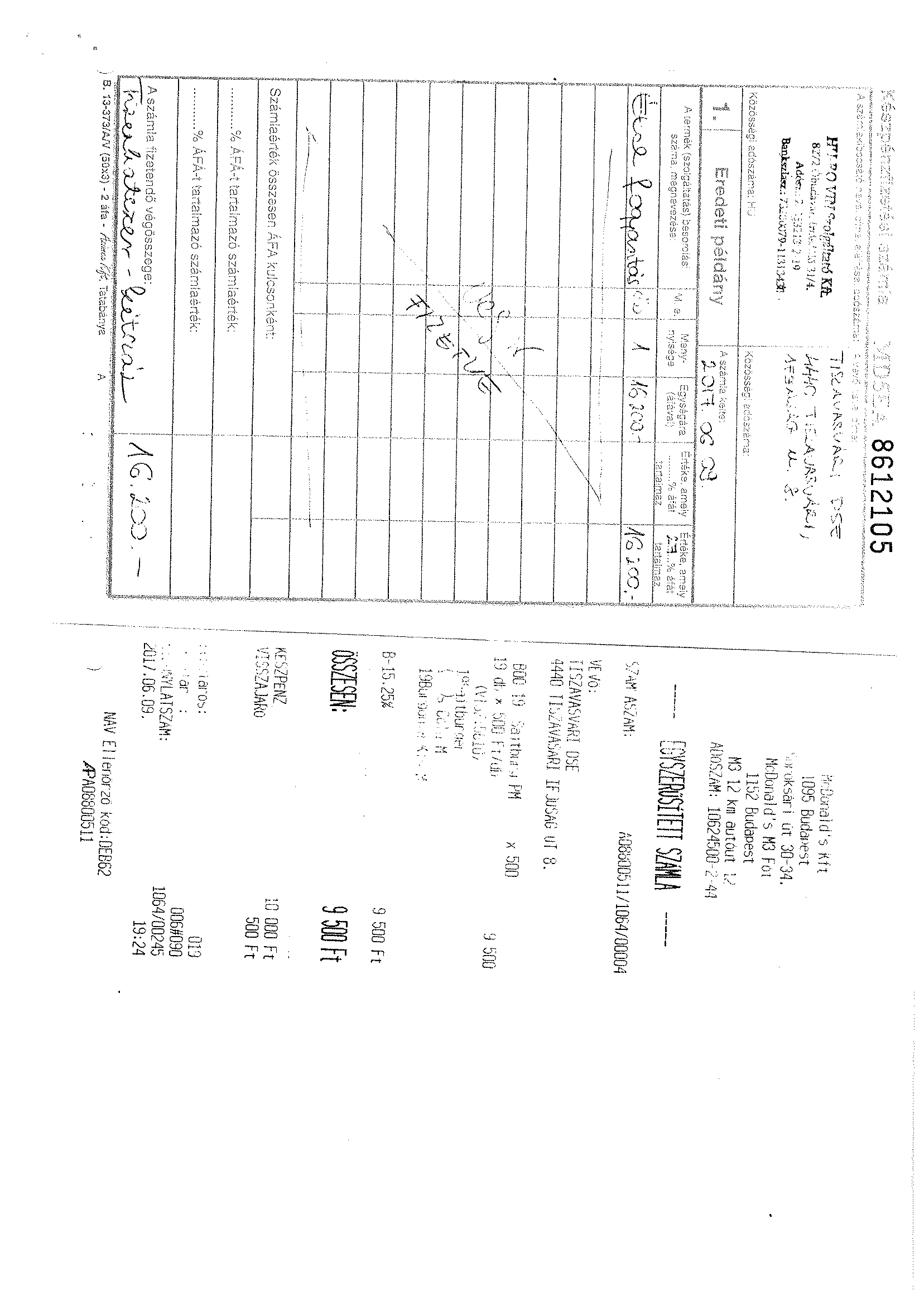 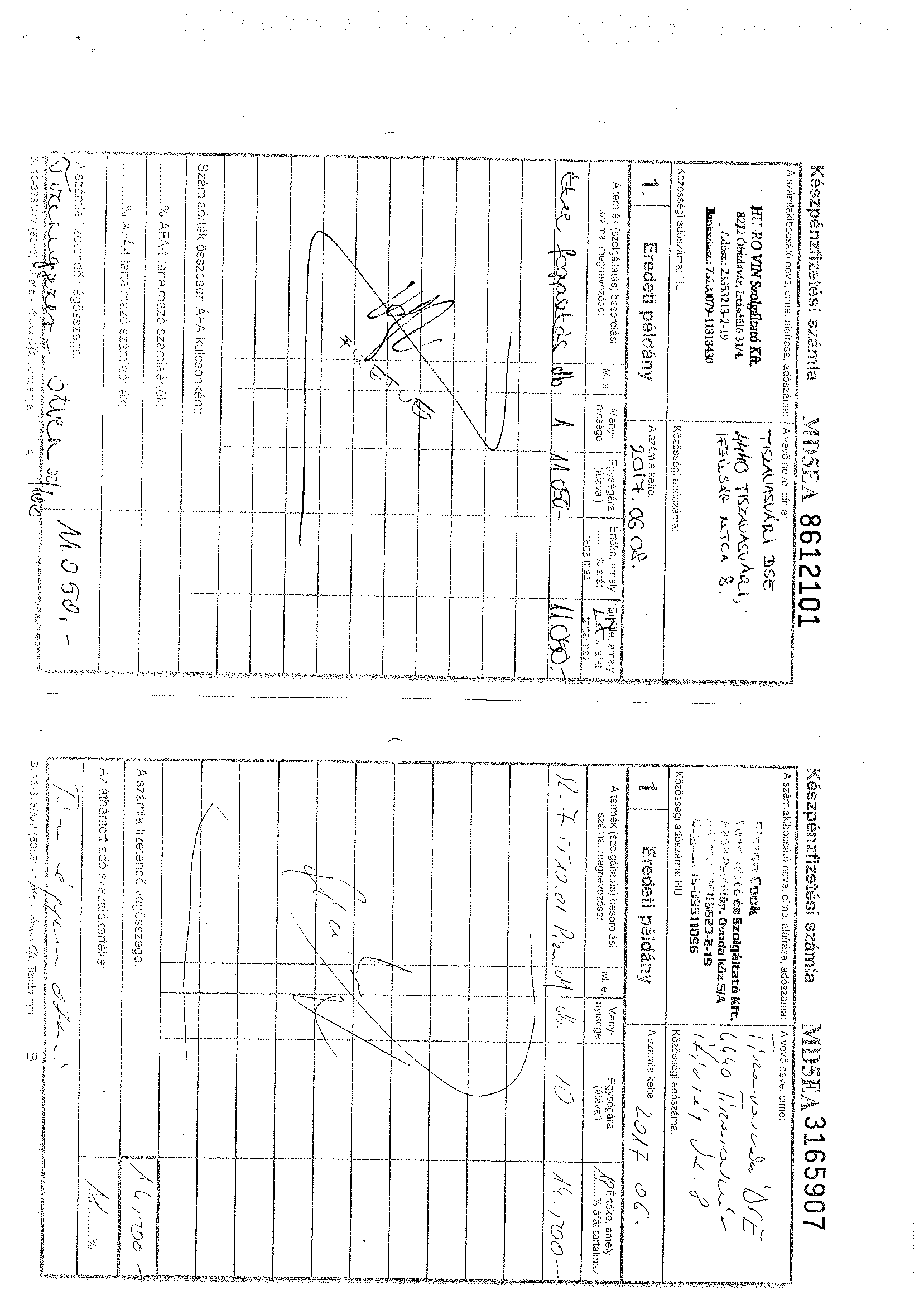 